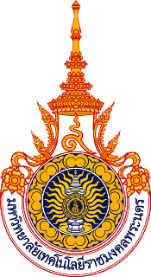 ใบสมัครการแข่งขันทักษะวิชาชีพทางคหกรรมศาสตร์ณ คณะเทคโนโลยีคหกรรมศาสตร์……………………………………………………………………………………………………………..คุณสมบัติผู้เข้าแข่งขัน 	นักเรียนระดับมัธยมศึกษาตอนปลายหรือเทียบเท่า ทีมละ 5 คน รับจำนวน 10 ทีมชื่อทีม................................................................................................................................................................ชื่อผู้สมัครชื่อ....................................................... ชื่อสกุล..................................................ระดับชั้นที่กำลังศึกษา........................... โทรศัพท์มือถือ……….………….......ชื่อ....................................................... ชื่อสกุล..................................................ระดับชั้นที่กำลังศึกษา........................... โทรศัพท์มือถือ……….………….......ชื่อ....................................................... ชื่อสกุล..................................................ระดับชั้นที่กำลังศึกษา........................... โทรศัพท์มือถือ……….………….......ชื่อ....................................................... ชื่อสกุล..................................................ระดับชั้นที่กำลังศึกษา........................... โทรศัพท์มือถือ……….………….......ชื่อ....................................................... ชื่อสกุล..................................................ระดับชั้นที่กำลังศึกษา........................... โทรศัพท์มือถือ……….………….......ชื่อโรงเรียนหรือสถาบันการศึกษา.....................................................................................................................ที่อยู่...................................................................................................................................................................โทรศัพท์...................................................................โทรสาร...........................................................................อาจารย์ผู้ควบคุม (ถ้ามี)ชื่อ.........................................................................ชื่อสกุล...................................................................โทรศัพท์มือถือ.............................................................E-mail……………………………………….